Kinder & Ferien Akademie 2018Langeweile in den Sommerferien? – Auch heuer nicht!Was wären die Ferien ohne die Kinder & Ferien Akademie? - Die Ferienwoche in Waldhausen findet heuer vom 23.7. bis 27.7. unter dem Motto „Kunstcamp“ statt. Neben Spiel und Spaß im Wald werden dieses Jahr unterschiedliche Materialien, wie z.B. Pappmaschee, Ton oder Naturmaterialien, bearbeitet und Kunstwerke für drinnen und draußen geformt. Diese werden zum Schluss bei einer Vernissage präsentiert.Das ganze Programm, nähere Informationen und das Anmeldeformular für die Kinder & Ferien Akademie finden Sie unter www.noe-kinderbetreuung.at/akademie.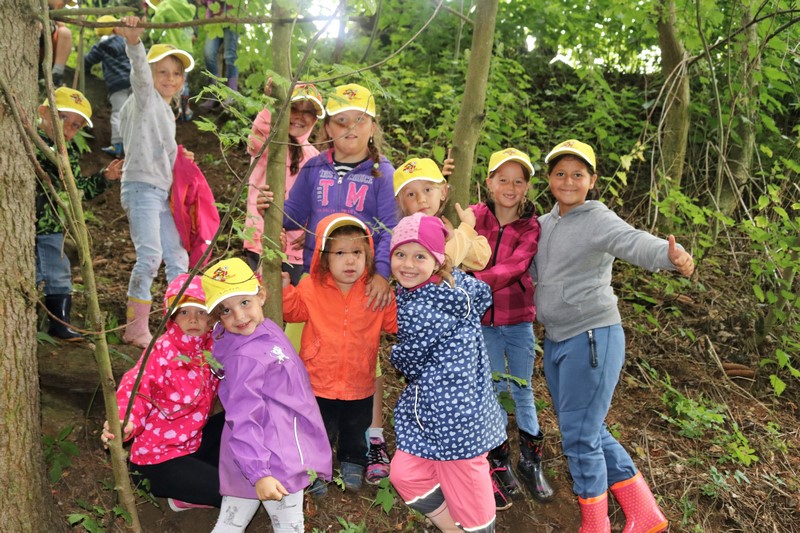 